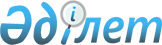 Қарқаралы аудандық мәслихатының 2012 жылғы 13 сәуірдегі IV сессиясының "Тұрғын үй көмегін көрсету Қағидасын бекіту туралы" № 4/36 шешіміне өзгерістер енгізу туралыҚарағанды облысы Қарқаралы ауданының мәслихатының 2014 жылғы 24 шілдедегі XХX сессиясының № 30/256 шешімі. Қарағанды облысының Әділет департаментінде 2014 жылғы 13 тамызда № 2714 болып тіркелді

      Қазақстан Республикасының 2001 жылғы 23 қаңтардағы «Қазақстан Республикасындағы жергілікті мемлекеттік басқару және өзін-өзі басқару туралы», 1997 жылғы 16 сәуірдегі «Тұрғын үй қатынастары туралы» Заңдарына, Қазақстан Республикасы Үкіметінің 2009 жылғы 30 желтоқсандағы № 2314 «Тұрғын үй көмегін көрсету ережесін бекіту туралы» Қаулысына сәйкес аудандық мәслихат ШЕШІМ ЕТТІ:

      1. 

Қарқаралы аудандық мәслихатының 2012 жылғы 13 сәуірдегі IV сессиясының № 4/36 «Тұрғын үй көмегін көрсету Қағидасын бекіту туралы» шешіміне (Нормативтік құқықтық актілерді мемлекеттік тіркеу тізілімінде № 8-13-121 болып тіркелген, 2012 жылғы 19 мамырдағы № 39-40 (11059) «Қарқаралы» газетінде жарияланған) келесі өзгерістер енгізілсін:

      1) 

Қағиданың 2-тармағының 4) тармақшасында «;» тыныс белгісі «.» тыныс белгісіне ауыстырылсын;

      2) 

Қағиданың 2-тармағының 5) тармақшасы алынып тасталсын;

      3) 

Қағиданың 18-тармағы жаңа редакцияда мазмұндалсын:



      «18. Тұрғын үй көмегін тағайындау үшін отбасы (азамат) Қазақстан Республикасы Үкіметінің 2009 жылғы 30 желтоқсандағы № 2314 Қаулысымен бекітілген Тұрғын үй көмегін көрсету ережесінің 4-тармағына сәйкес құжаттарды ұсынады.».

      2. 

Осы шешім оның алғаш ресми жарияланған күнінен кейін күнтізбелік он күн өткен соң қолданысқа енгізіледі.

 

 

      КЕЛІСІЛДІ:



      «Қарқаралы ауданының жұмыспен 



      қамту және әлеуметтік бағдарламалар 



      бөлімі» мемлекеттік мекемесінің басшысы

 

 

      24 шілде 2014 жыл



      «Қарқаралы ауданының экономика 



      және қаржы бөлімі» мемлекеттік мекемесінің 



      басшысы

 

       24 шілде 2014 жыл

 
					© 2012. Қазақстан Республикасы Әділет министрлігінің «Қазақстан Республикасының Заңнама және құқықтық ақпарат институты» ШЖҚ РМК
				

      Сессия төрағасы

      Аудандық мәслихат хатшысының

      міндетін атқарушыР. ӘлинР. Смағұлов

      ______________________Б. Жұманбаев

      ______________________

 Б. Берниязов